) C.V السيرة الذاتيه (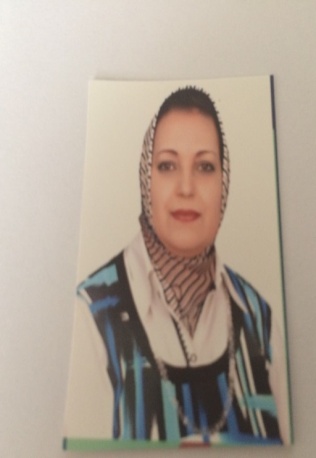 1- بيانات شخصية: الاسم الثلاثي:   أ.د. افراح ياسين محمد الدباغ                                                الجنسية:  عراقيةمحل وتاريخ الولادة:  1965/ العراق- اربيلالحالة الاجتماعية:متزوجة - لدي  بنت - ولد          /    منذ 2016  ( professor)       المرتبة العلمية: (استاذ) drafrahaldabagh@yahoo.comالبريد الالكتروني الخاص :		009647504649864      رقم الموبايل: 2- المؤهلات العلمية: بكلوريوس / بيولوجي 1986- جامعة صلاح الدين /كلية التربية /قسم البيولوجي /التقدير:جيد وبالمرتبة الثالث على القسم.ماجستير/علوم تربوية- طرائق تدريس العلوم-عام(1995)/جامعة الموصل/كلية التربية/قسم العلوم التربوية والنفسية.عنوان رسالة الماجستير:اثر استخدام اسلوبين في اكتساب المفاهيم العلمية والاحتفاظ بها لدى طلبة الصف الثاني المتوسط في مادة الاحياء .  /قسم العلوم التربوية والنفسية.دكتوراه / علوم تربوية /فلسفة في التقنيات التربوية -عام ( 2000)/ جامعة الموصل/كلية التربية     /قسم العلوم التربوية والنفسية.عنوان اطروحة الدكتوراه: اثر استخدام مواد البروتوكول (التسجيلات التربوية) في اكتساب المهارات المختبرية وتنمية الاتجاهات نحو مادة الاحياء لدى طلبة المرحلة الثالثة في كلية التربية/جامعة الموصل / قسم التربية وعلم النفس.اللغات التي تجيدها: اللغة الانكليزية، اللغة العربية،الكوردية ،التركمانية.3- الخبرات التعليمية :وتضمنت القيام بتدريس عدد من المواد الدراسية المختلفة :ا- لطلبة الدراسات الاولية: طرائق التدريس العامة ،اسس التربية،مناهج البحث التربوي،علم النفس التربوي ،التقنيات التربوية، الاحصاء التربوي ،الادارةوالاشراف التربوي،سيكولوجية التعليم والتعلم ،سيكولوجية الطفولة والمراهقه ،القياس والتقويم ،تصميم وادارة برامج الاطفال،علم نفس النمو،مدخل للاعاقة البصرية،النمو اللغوي للمعاقين سمعيا،علم النفس الاجتماعي ،علم نفس الاتصال،الاعاقات الحسية،تعليم التفكير،طرائق تدريس ذوي الاحتياجات الخاصة،تكنولوجيا المساندة لذوي الاحتياجات. ب- لطلبة الدراسات العليا (الماجستير والدكتوراه ):  التقنيات التربوية ،طرائق التدريس ،اتجاهات معاصرة في التربية،ادارة الابداع ،تصميم المناهج، التصاميم التجريبية ،دراسات متقدمة في علم النفس الاجتماعي، ،الفروق الفردية ،القدرات العقلية ،المستحدثات التربوية،التعليم الالكتروني ، نظريات الاتصال التربوي،قضايا معاصرة في التربية الخاصة، مناهج تدريس غير العاديين،اساليب وتقنيات حديثة في تدريس ذوي الاحتياجات الخاصه،اتجاهات حديثة في التدريس ،برامج خدمات انتقالية لذوي الاعاقة الحسية، برامج لتنمية المبدعين. الاشراف على عدد كبير من مشاريع بحوث التخرج لطلبة الصف الرابع / قسم التربية وعلم النفس وقسم الارشاد النفس والتربوي وقسم التربية الخاصة.4- المشاركات والنشاطات العلمية:أ-المشاركه في المؤتمرات والقاء المحاضرات:الاشتراك في مؤتمرالتخطيط  بين النظرية والتطبيق في الاردن – جامعة البلقاء التطبيقية-2006الاشتراك في المؤتمر العلمي السنوي الاول /جامعة الموصل/كلية التربية الاساس/ 2007الاشتراك في ورشة عمل تدريبية للقادة للمدربين المدرسين في ايطاليا – جامعة فوجيا مع منظمة اليونسكو ،لمدة شهر واحد في 2008.الاشتراك في ورشة عمل لتطويرالحزم التدريبية تكملة لسابقتها في الاردن /اليونسكو /2010رئيسة اللجنة التحضيرية للوورك شوب الذي عقد لتوحيد مناهج التربية الخاصة في الاقليم 2018الاشتراك في القاء محاضرات متنوعة في دورات طرائق التدريس لعدة سنوات –لاساتذة الجامعة/لجامعة جيهان ،والجامعه اللبنانيه الفرنسيه وجامعة صلاح الدين لعدة سنوات.المشاركة بوورك شوب (برنامج ايراسموس) لرؤوساء الاقسام في جامعة سامسون /تركيا من الفترة (11/3/2019 -15/3 /2019). المشاركة في المؤتمر العلمي الحادي عشر/كلية التربية  لبحوث المرحلة الرابعه /رئيسة لجنة تقييم البحوث العلمية (2022) -المناقشات و الاشراف على رسائل الماجستير والدكتوراه:الاشتراك في مناقشة الرسائل والاطاريح الجامعية (ماجستيرودكتوراه) في الاقليم وخارج الاقليم (83) رسالة ماجستير واطروحة دكتوراه  بعضها كرئيسة لجنه وعضوه في بعضها الاخر.الاشراف على (15 ) طالب وطالبة ماجستير و(8) طلاب دكتوراه في جامعة صلاح الدين وجامعات اخرى.ج- اللجان:رئيسة وعضوة في اللجنة العلمية والدراسات العليا للقسم لعدة سنوات.عضوة في لجنة الترقيات للكلية لمدة سنتين.عضوة في لجنة تطوير المناهج للكلية لمدة سنتان.رئيسة لجنة الجودة النوعية للقسم لمدة سنتان.عضوة لجنة منح اللقب العلمي في الجامعة اللبنانية الفرنسية منذ 2013 ولحد 2019.عضوة في لجنة منح اللقب العلمي لوزارة التربية (سنتان).عضوة في لجنة منح اللقب العلمي التخصصات الانسانيه / جامعة صلاح الدين سنتان.رئيسة لجنة الصحة والسلامة لقسم التربية الخاصة  عضوة في لجنة قبول الطلبة المتميزين في مدرسة قلعة للموهوبين.5--المناصب التي تبوأتها:مديرة التعليم المستمر في رئاسة جامعة صلاح الدين –من2007- نهاية 2009خبيرة تربوية في مركز التعليم الالكتروني لمدة سنتين وتم اجراء عدد من الدورات .رئيسة قسم العلوم التربوية والادارية /كلية التربية الانسانية /جامعة صلاح الدين و لمدة سنتين.عملت بمنصب عميد / وكالة في كلية التربية الانسانية لثلاث مرات بفترات متفاوتة خلال السنوات2010-2012.رئيسة قسم التربية الخاصة في كلية التربية /جامعة صلاح الدين الى 2020.عناوين رسائل الماجستير والدكتوراه التي اشرفت عليها:-فاعلية تصميم تعليمي /تعلمي لمادة الفيزياء وفق انموذج كمب بالوسائط المتعددة في تنمية التفكير الناقد1والاتجاه نحو التعلم الذاتي لطلبة الصف التاسع الاساسي.         (اطروحة دكتوراه)2-اثر ستراتيجية التعلم التعاوني المدعم بالبوربوينت في التحصيل العلمي وتنمية الاتجاه نحو مادة الاحياء لطلبة الصف التاسع .                                                       (رسالة ماجستير)3-فاعلية برنامج تربوي في تنمية السلوك الصحي ومستوى الوعي بمخاطر التلوث البيئي لدى طلبة جامعة صلاح الدين.                                                        (اطروحة دكتوراه)4-فاعلية برنامج بالوسائط المتعددة في التحصيل الدراسي وتنمية  المهارات الحاسوبية لدى طلبة الصف العاشر الاعدادي .                                                            (رسالة ماجستير) 5-اثر ستراتيجية الخرائط الذهنية في التحصيل الدراسي وتنمية الاتجاهات العلمية لدى طلبة الصف الثامن الاساس في مادة العلوم .                                                    (رسالة ماجستير)6-اثر ستراتيجية البيت الدائري في التحصيل الدراسي وتنمية الاتجاه نحو البيئة لدى طلبة الصف السابع الاساس.                                                                       (رسالة ماجستير)7-اثر استخدام ستراتيجية القبعات الست في مهارات التفكير البصري وتنمية دافع   الانجاز الدراسي لدى طلاب الصف الثامن الاساس في مادة العلوم.                           (رسالة ماجستير)8-اثر استراتيجية التعلم المتمركز حول المشكلة في التحصيل المعرفي لطلبة الصف الثامن الاساس وتنمية المهارات الحياتية في مادة العلوم .                                       (رسالة ماجستير)9-اثر ستراتيجية الويب كويست في التحصيل والتنور العلمي وتنمية الدافع المعرفي لدى طلبة الصف العاشر الاعدادي في مادة الجغرافية.                                     (رسالة ماجستير)10-فاعلية تصميم تعليمي قائم على التعلم المدمج في التنور التكنولوجي وتنمية التفكير البصري وبعض المهارات التقنية لدى الطلبة.                                            (اطروحة دكتوراه)11-تصميم بيئة تعلم قائم على المستودعات التعليمية الرقمية واثرها في المعرفة التكنولوجية وتنمية مهارات التعلم الذاتي والاتجاه نحو التقنيات لدى الطلبة.           (اطروحة دكتوراه) ) روبنسون الفوق المعرفية في اكساب طلبة الصف الثامن مهارات الفهم القرائيSQ3R12-اثرستراتيجية         في مادة اللغة العربية وتنمية الدافع المعرفي لديهم.                (رسالة ماجستير)13-فاعلية برنامج متعدد الوسائط على وفق انماط التعلم الحسي في استيعاب المفاهيم العلمية لطلبة الصف العاشر الاساس وتنمية بعض المهارات الحياتية لديهم في مادة الاحياء.   (رسالة ماجستير)14-فاعلية برنامج تدريبي لتنمية الادراك البصري لتلاميذ المرحلة الثانية الاساس من ذوي صعوبات التعلم وكفاياتهم الاجتماعية.                                                                     (رسالة ماجستير)15-اثر برنامج قائم على الالعاب التعليمية بالانشطة اللا صفية في تنمية المهارات الحركية والحياتية لدى ذوي اضطرابات الوحد.                                                                      (رسالة ماجستير) 16-فاعلية برنامج تدريبي قائم على القصص الناطقة في تحسين مهارات الاستماع والقدره على التخيل لدى التلامذة المكفوفين في المرحلة الاساس                                   (اطروحة دكتوراه /قيد الانجاز)17-فعالية برنامج علاجي قائم على تقنية التحفيز السمعي – البصري في تحسين الادراك الحس – حركي والتنظيم الذاتي لدى أطفال اضطراب طيف التوحد                            (اطروحة دكتوراه /قيد الانجاز)18-اثر برنامج تاهيلي قائم على تقنيتي (بوباث والعلاج المائي )في تحسين المهارات الحركية لدى المصابين بالسكتة الدماغية النصفية  وتنمية الثقة بالنفس لديهم .      (اطروحة دكتوراه /قيد الانجاز)       19-فاعلية استراتيجية التعليم المتمايز في اكساب طالبات الصف الثامن الأساس للمفاهيم وتنمية الفضول المعرفي لديهم.            .                                                          (رسالة ماجستير/قيد الانجاز)          20-فاعلية برنامج مقترح وفق نظرية التعلم المستند للدماغ في تنمية التفكير المنظومي ومهارات الحس العلمي لمادة الاحياء.                                                            (اطروحة دكتوراه /قيد الانجاز)  21-فاعلية برنامج تدريبي لخفض شدة التلعثم وتحسين مفهوم الذات لدى الأطفال ذوي اضطرابات النطق                                                                                       (رسالة ماجستير/قيد الانجاز)22-فاعلية برنامج قائم على مدخل الحواس المتعدده في تحسين الذاكرة العاملة والادراك البصري لدى أطفال ذوي صعوبات التعلم .                                               (رسالة ماجستير/قيد الانجاز)23-اتر برنامج تعليمي قائم على استراتيجية توليد الأفكار لسكامبر في التحصيل المعرفي وتنمية مهارات التفكير الناقد لدى الطلبة الموهوبين.                                    (رسالة ماجستير/قيد الانجاز)               عناوين البحوث المنشورة والمقبولة للنشرفي المجلات العلمية:1-اتجاهات مدرسي ومدرسات العلوم نحو التكنولوجيا(تقنيات) التعليم في المدارس الاعدادية في محافظة اربيل.  (منفرد) -2006 2-اثر استخدام الحقيبة التعليمية على تحصيل طالبات الصف الرابع لمادة الاحياء.(مشترك)-2006 .3-فاعلية تصميم تعليمي/تعلمي (انموذج اشور في تحصيل تلاميذ الصف الخامس الابتدائي في مادة العلوم. (مشترك) -20064-الاحتياجات التدريبية المهنية لاعضاء هيئة التدريس في الكليات التربوية لجامعة صلاح الدين (مشترك) 2007.5-التربية البيئية وعلاقتها بدافع الانجاز الدراسي لدى طلبة المرحلة الاعدادية في مركز محافظة اربيل.(مشترك)2010.6-فاعلية تصميم تعليمي بالوسائط المتعددة وفق نظرية التعلم المستند للدماغ في تنمية التفكير البصري لدى طلبة المرحلة الثالثة لمادة التقنيات التربوية.        (منفرد ) 20137-اثر ستراتيجية التعلم التعاوني المدعم بالبوربوينت في تحصيل طالبات الصف التاسع لمادة الاحياء وتنمية اتجاههن نحوها .(مشترك) 20138-فاعلية تصميم تعليمي /تعلمي في مادة الفيزياء وفق انموذج (كمب) باستخدام الوسائط المتعددة في تنمية التفكير الناقد والاتجاه نحو التعلم الذاتي لدى طلبة الصف التاسع الاساسي. (مشترك) 20139-مطالب استخدام التعليم الالكتروني كمستحدثات تربوية في تدريس العلوم ومدى توافرها في جامعة صلاح الدين.(منفرد ) 201410-فاعلية برنامج تربوي في تنمية السلوك الصحي لدى طلبة جامعة صلاح الدين/اربيل.( مشترك) 201411-اثر استخدام ستراتيجية القبعات الست في مهارات التفكير البصري وتنمية دافع   الانجاز الدراسي لدى طلاب الصف الثامن الاساس في مادة العلوم.                                              (مشترك) 201512-فاعلية برنامج تربوي وفق انموذج التعلم التوليدي ل(فيجوفيسكي) في تنمية السلوك الصحي ومستوى الوعي بمخاطر التلوث البيئي لدى طلبة المرحلة الثالثة.                   (مشترك) 201513-فاعلية التعليم المدمج (الالكتروني) في التنور التكنولوجي وتنمية المهارات التكنولوجية  وبعض العادات العقلية لجانبي الدماغ في مادة التقنيات (التكنولوجيا)                        (منفرد)201514-اثر برنامج قائم على التعلم النشط في التحصيل المعرفي وتنمية اساليب معالجة المعلومات ومهارات التعلم وبعض العادات الدراسية لدى طلبة المرحلة الثالثة في كلية التربية.(منفرد)  قيد الانجاز، 201515-فاعلية تصميم تعلمي قائم على التعلم المدمج في تنمية التفكير البصري في مادة التقنيات التربوية 2018(مشترك).16-اثر تصميم كائنات تعليمية رقمية وفق اساليب التعلم الحسية في التفكير التكنولوجي وتنمية بعض المهارات العقلية والذكاءات المتعددة.                                                    (منفرد)  قيد الانجاز17-فاعلية انموذج بايبي البنائي في التحصيل المعرفي وتنمية مهارات حل المشكلات والعمليات العلمية لدى الطلبة المتمييزين.                                                                   (منفرد) قيد الانجاز18-اثر ستراتيجية البيت الدائري في تحصيل طالبات الصف السابع الاسا لمادة العلوم وتنميةاتجاههم نحوالبيئة .  2017( مشترك).19- فاعلية برنامج بالوسائط المتعددة في التحصيل وتنمية المهارات الحاسوبية لدى طالبات الصف العاشر في مادة الحاسوب. 2017 (مشترك). 20-الكفايات التعليمية والتكنولوجية اللازمة لمعلمي ذوي الاحتياجات الخاصة ومدى ممارستهم لها في ضوء بعض المتغييرات في مركز محافظة اربيل.                           (مشترك)  قيد الانجاز 201821-اثر تصميم تعليمي قائم على مدخل النظم في التحصيل المعرفي وتنمية الذكاء الشخصي (الذاتي –الاجتماعي ) والقدرة على التخيل لدى الطلبة.                           (مشترك)  قيد الانجاز 201822-واقع اسالیب التدريس وعلاقتها بالضغوط الصحيه لدى المعلمين في مراكز الاعاقه البصريه والسمعيه      في محافظة اربيل.                                                             (منفرد)  قيد الانجاز 201923-فاعلية تصميم تعليمي قائم على التعلم المدمج في تنمية التفكير البصري في مادة التقنيات التربويه                                                                                             (مشترك) 2019 24-فاعلية تصميم تعليمي قائم على التعلم المدمج في التنور التكنولوجي في مادة التقنيات التربويه.                                                                                            (مشترك) 2019                   25- تصميم بيئة تعلم قائم على المستودعات التعليميه الرقميه واثرها في المعرفه التكنولوجيه لدى طلبة     كلية التربيه .                                                                        (مشترك)   201926-اثر ستراتيجية الويب كويست في التحصيل والتنور العلمي لطلبة الصف العاشر الاساس وتنمية الدافع المعرفي لديهم.                                                                          (مشترك) 2019  27- اثر استراتيجية التعلم المتمركزحول المشكلة في تحصيل طالبات الصف الثامن الاساس وتنمية بعض المهارات الحياتية لديهم .                                                             (مشترك)  2019 ) روبنسون الفوق المعرفية في تنميةالدافع المعرفي لدى طلبة الصف الثامن SQ3R28-اثرستراتيجية (       في مادة اللغة العربية.                                                                   (مشترك)  2019 29- فاعلية برنامج متعدد الوسائط على وفق انماط التعلم الحسي في تنمية المهارات الحياتية لطلبة الصف العاشر الاساس في مادة الاحياء.                                                      (مشترك) قيد الإنجاز(201930- واقع استخدام استراتيجيات التدريس من قبل المعلمين لتلاميذ ذوي الاعاقة الفكرية في مراكزالتربية الخاصة (مشترك)     2020      31- الذكاءات المتعددة وعلاقته بانماط التعلم الحسي وبعض المهارات الحياتية لدى طلبة المرحلة الثانية في قسم التربية الخاصة .                            (منفرد)                      (  2020 )   قيد الانجاز32-اثر برنامج قائم على الألعاب التعليمية بالانشطة اللاصفية في تنمية المهارات الحركية لدى ذوي اضطراب التوحد.                                          (مشترك)                 (2021)33-فاعلية انموذج بايبي في التحصيل وتنمية الذكاء الاجتماعي لدى طلبة المرحلة الثانية في كلية التربية /مخمور.                                                       (مشترك)             (2022)34-فاعلية استخدام استراتيجية قائمة على تكنولوجيا الواقع المعزز في تنمية التحصيل والمعتقدات المعرفية لدى طلبة المرحلة الأولى في قسم التربية الخاصه. (مشترك)    (2022)في مجال التأليف:35-تاليف كتاب بعنوان  ( التربية التكنولوجية بين الماضي والحاضر والمستقبل).   (منفرد)  قيد الانجاز36-تاليف كتاب منهجي (طرائق التدريس) .                                             (مشترك   )  قيد الانجاز. 37-تاليف كتاب منهجي ( تكنولوجيا التعليم المعاصر ،مناهج وطرائق تدريس للعاديين ولغير العاديين)                                                                                                     (منفرد) قيد الانجاز38-تاليف كتاب بعنوان( تصميم بيئات التعلم الالكتروني – مستودعات وحدات التعلم الرقمية –نماذج وتطبيقات)                                                (مشترك )                    (  2020 )   قيد الانجاز 39-تاليف كتاب منهجي بعنوان طرائق التدريس والتكنولوجيا المساندة لذوي الاحتياجات الخاصة.                                                                    (مشترك)                   (2022) قيد الإنجاز40- تاليف كتاب بعنوان استراتيجيات التدريس الحديث وانماط التعلم ونماذجه .                                                                   (مشترك)                  (2022) قيد الانجاز